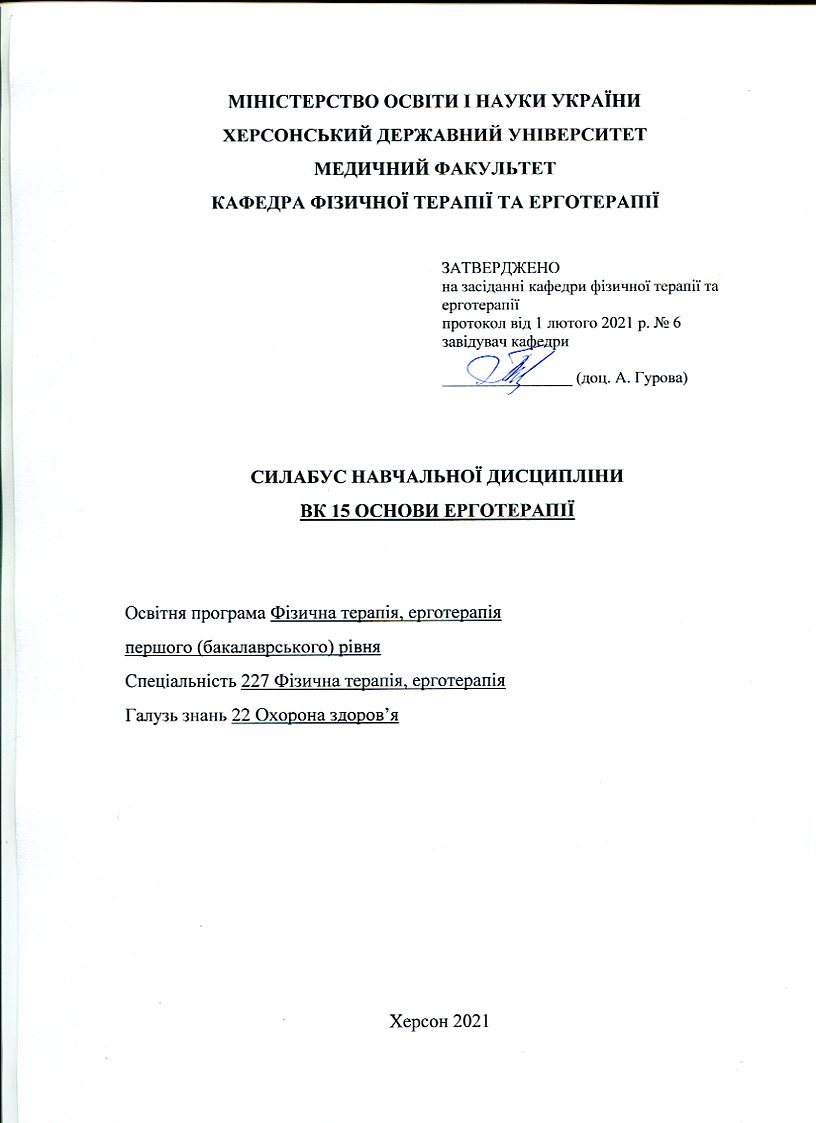 2. Анотація дисципліниНавчальна дисципліна «Основи ерготерапії» викладається для студентів галузі знань 22 Охорона здоров’я, спеціальності 227 Фізична терапія, ерготерапія, яка передбачає набуття кожним студентом знань, практичних навичок, загальних та фахових компетентностей передбачених курсом. Здобувачі вищої освіти оволодіють теоретичними знаннями щодо поняття ерготерапії; мети та завдань ерготерапії; етапи проведення ерготерапії; особливості ерготерапії як методу відновлення рухових, когнітивних, емоційних та психічних можливостей пацієнтів; окупаційна терапія в системі реабілітації неврологічних хворих; компенсаторна терапія при рухових порушеннях; ерготерапія осіб похилого віку; запобігання падінь у осіб похилого віку; ерготерапія осіб з захворюваннями та порушеннями опорно-рухового апарату; інвалідні крісла-коляски та принципи їх підбору; складання плану ерготерапії; застереження при плануванні занять. 3. Мета та завдання навчальної дисципліни:Мета навчальної дисципліни: ознайомити студентів з поняттям ерготерапія, як методу відновлення активної  життєдіяльності людини, що використовується при порушеннях трудової, соціальної активності та здатності по догляду за собою. Навчити студентів володіти методами відновлення окупаційної діяльності, що порушена внаслідок різних нозологічних проблем.Завдання:Методичні: викласти теоретичні основи ерготерапії та методологічні особливості застосування отриманих знань на практиці; надати відомості про особливості використання методів ерготерапії залежно від наявних обмежень життєдіяльності пацієнтів. Дати уявлення про сучасні методи, що застосовуються в ерготерапії з метою відновлення здатності пацієнтів до трудової діяльності, соціально активного життя та догляду за собою. Обґрунтувати основні закономірності роботи ерготерапевта у складі міждисциплінарної команди.  Практичні: навчити майбутніх фізичних терапевтів, ерготерапевтів підбирати та використовувати методи ерготерапії залежно від наявних обмежень життєдіяльності у пацієнтів. Ознайомити студентів із основними принципами ерготерапії. Навчити планувати етапи окупаційного втручання основуючись на здатностях пацієнтів до навчання. У процесі навчання студенти вчаться аналізувати наявні обмеження у пацієнтів, навички, оточуюче середовище. На підставі ретельної оцінки кожного пацієнта, студенти повинні вміти скласти уявлення про індивідуальну окупаційну діяльність. Опанувати практичними навичками з даної дисципліни, які необхідні  для того, щоб ефективно організувати процес реабілітації пацієнтів з різними нозологіями.4. Програмні компетентності та результати навчанняПісля успішного засвоєння навчальної дисципліни здобувач формуватиме наступні програмні компетентності та результати навчання:Інтегральна компетентністьІК. Здатність вирішувати складні спеціалізовані задачі та практичні проблеми, пов’язані з фізичною терапією, зокрема основних підходів ерготерапії , що характеризуються комплексністю та невизначеністю умов, із застосуванням положень, теорій та методів медико-біологічних, соціальних, психолого-педагогічних наук.Загальні компетентностіЗК 01. Знання та розуміння предметної області та розуміння професійної діяльності. ЗК 02. Здатність діяти на основі етичних міркувань (мотивів). ЗК 03. Навички міжособистісної взаємодії. ЗК 04. Здатність працювати в команді. ЗК 05. Здатність мотивувати людей та рухатися до спільної мети. ЗК 06. Здатність спілкуватися державною мовою як усно, так і письмово. ЗК 07. Здатність спілкуватися іноземною мовою. ЗК 08. Здатність планувати та управляти часом. ЗК 09. Навички використання інформаційних і комунікаційних технологій. ЗК 10. Здатність до пошуку, оброблення та аналізу інформації з різних джерел. ЗК 11. Здатність вчитися і оволодівати сучасними знаннями. ЗК 12. Здатність застосовувати знання у практичних ситуаціях. ЗК 13. Здатність діяти соціально відповідально та свідомо. ЗК 14. Здатність реалізувати свої права і обов’язки як члена суспільства, усвідомлювати цінності громадянського (вільного демократичного) суспільства та необхідність його сталого розвитку, верховенства права, прав і свобод людини і громадянина в Україні. ЗК 15. Здатність зберігати та примножувати моральні, культурні, наукові цінності і досягнення суспільства на основі розуміння історії та закономірностей розвитку предметної області, її місця у загальній системі знань про природу і суспільство та у розвитку суспільства, техніки і технологій, використовувати різні види та форми рухової активності для активного відпочинку та ведення здорового способу життяСпеціальні (фахові, предметні) компетентностіСК 01. Вільне володіння державною мовою.СК 02. Здатність методологічно застосувати отриманні знання на практиці.СК 03. Здатність аналізувати та оцінювати стан пацієнта спираючись на наявні нозології та обмеження життєдіяльності.СК 04. Здатність розуміти та використовувати принципи ерготерапії при плануванні програми відновлення.СК 05. Здатність опанувати практичні навички з даної дисципліни, які необхідні  для того, щоб  на науковій основі організувати процес окупаційної терапії для різних груп населення.СК 06. Здатність обирати методики проведення ерготерапії після ретельної оцінки можливостей пацієнта.СК 07. Здатність визначати наявні рухові обмеження з допомогою тестів, шкал, опитування, спостереження.СК 08. Здатність адаптувати навколишнє середовище пацієнта з метою полегшення окупаційної діяльності.СК 09. Здатність правильно підбирати та користуватися допоміжним інвентарем, засобами пересування для більш повноцінного відновлення пацієнтів.СК 10. Здатність аналізувати вплив побуту на наявні обмеження фізичних можливостей пацієнтів.СК 11. Здатність повністю відновити або компенсувати наявні порушення окупаційної діяльності з метою повернення людини до соціально-активного життя.Програмні результати навчанняПР 01. Демонструвати готовність до зміцнення та збереження особистого та громадського здоров'я шляхом використання рухової активності людини та проведення роз’яснювальної роботи серед пацієнтів/клієнтів, членів їх родин, медичних фахівців, а також покращенню довкілля громади. ПР 02. Спілкуватися усно та письмово українською та іноземною мовами у професійному середовищі, володіти фаховою термінологією та професійним дискурсом, дотримуватися етики ділового спілкування; складати документи, у тому числі іноземною мовою (мовами). ПР 03. Використовувати сучасну комп’ютерну техніку; знаходити інформацію з різних джерел; аналізувати вітчизняні та зарубіжні джерела інформації, необхідної для виконання професійних завдань та прийняття професійних рішень. ПР 04. Застосовувати у професійній діяльності знання біологічних, медичних, педагогічних та психосоціальних аспектів фізичної терапії та ерготерапії. ПР 05. Надавати долікарську допомогу при невідкладних станах та патологічних процесах в організмі; вибирати оптимальні методи та засоби збереження життя. ПР 06. Застосовувати методи й інструменти визначення та вимірювання структурних змін та порушених функцій організму, активності та трактувати отриману інформацію. ПР 07. Трактувати інформацію про наявні у пацієнта/клієнта порушення за Міжнародною класифікацією функціонування, обмеження життєдіяльності та здоров’я (МКФ) та Міжнародною класифікацією функціонування, обмеження життєдіяльності та здоров’я дітей та підлітків (МКФ ДП). ПР 08. Діяти згідно з нормативно-правовими вимогами та нормами професійної етики. ПР 09. Реалізувати індивідуальні програми фізичної терапії, ерготерапії. ПР 10. Здійснювати заходи фізичної терапії для ліквідації або компенсації рухових порушень та активності. ПР 11. Здійснювати заходи ерготерапії для ліквідації або компенсації функціональних та асоційованих з ними обмежень активності та участі в діяльності. ПР 12. Застосовувати сучасні науково-доказові дані у професійній діяльності. ПР 13. Обирати оптимальні форми, методи і прийоми, які б забезпечили шанобливе ставлення до пацієнта/клієнта, його безпеку/захист, комфорт та приватність. ПР 14. Безпечно та ефективно використовувати обладнання для проведення реабілітаційних заходів, контролю основних життєвих показників пацієнта, допоміжні технічні засоби реабілітації для пересування та самообслуговування. ПР 15. Вербально і невербально спілкуватися з особами та групами співрозмовників, різними за віком, рівнем освіти, соціальною і професійною приналежністю, психологічними та когнітивними якостями тощо, у мультидисциплінарній команді. ПР 16. Проводити інструктаж та навчання клієнтів, членів їх родин, колег і невеликих груп. ПР 18. Оцінювати себе критично, засвоювати нову фахову інформацію, поглиблювати знання за допомогою самоосвіти, оцінювати й представляти власний досвід, аналізувати й застосовувати досвід колег.5. Обсяг курсу на поточний навчальний рік6. Технічне й програмне забезпечення/обладнання:.Мультимедійне обладнання: мультимедійний проектор, ноутбук, проекційний екран, смарт-телевізор.Презентації, відеоматеріали, електронні версії лекцій та інших методичних матеріалів.Методичні рекомендації до практичних занять та самостійних робіт.7. Політика курсуОрганізація навчального процесу здійснюється за кредитно-модульною системою відповідно до вимог Європейської кредитно-трансферної системи. Кредити ЕСТS зараховуються студентам за умови 100% очного або дистанційного відвідування усіх лекційних і практичних занять та при успішному засвоєнні ними відповідного модулю. Пропуск понад 25% занять без поважної причини оцінюється як FX.Комплексне використання різноманітних методів організації і здійснення навчально-пізнавальної діяльності студентів та методів стимулювання і мотивації їх навчання сприяють розвитку творчих засад особистості майбутнього фахівця із фізичної терапії та ерготерапії з урахуванням індивідуальних особливостей учасників навчального процесу та запобіганню проявів академічної не доброчесності (плагіат, списування). Навіть окремий випадок порушення академічної доброчесності є серйозним проступком, який може призвести до несправедливого перерозподілу оцінок і, як наслідок, загального рейтингу студентів. У разі випадку плагіату під час тесту чи підсумкового контролю результат цього завдання студента буде анульований з послідовним зниженням підсумкової оцінки за навчальну дисципліну.Політика щодо відвідування: - відвідування занять є обов’язковим компонентом оцінювання, за яке нараховуються бали; - за наявності об’єктивних причин (напр.: хвороба, працевлаштування, міжнародне стажування тощо) навчання може відбуватись в онлайн формі за погодженням із керівником курсу. Перед початком заняття необхідно підготувати обладнання та знаряддя до теми заняття; на кожному занятті проводиться поточний контроль знань і практичних навичок (вміння продемонструвати комплекси фізичних вправ), пояснення матеріалу викладачем; самостійна робота студентів в парах. Згідно вимог охорони праці, до заняття допускаються лише студенти в медичних халатах.Педагогічний контроль знань і умінь студентів здійснюється з дотриманням таких принципів оцінювання результатів навчання: об’єктивності, систематичності та системності, плановості, єдності вимог і методики оцінювання, відкритості та прозорості, доступності і зрозумілості, професійної спрямованості контролю. Мова оцінювання та мова викладання - державна. Засвоєння теми контролюється на практичних заняттях у відповідності з конкретними цілями кожної теми. Застосовуються такі засоби діагностики рівня підготовки студентів: відповіді на стандартизовані питання за матеріалом поточної теми і попередніх тем, знання яких необхідно для розуміння поточної теми, перевірка практичних навичок відповідно до теми заняття. Відповідно до специфіки фахової підготовки фізичного терапевта, ерготерапевта перевага надається усному і практичному контролю.Поточний контроль за результатами виконання контрольних (модульних) робіт передбачає оцінювання теоретичних знань та практичних умінь і навичок, які здобувач набув після опанування певної завершеної частини навчального матеріалу з дисципліни. Семестровий (підсумковий) контроль проводиться у наступних формах: диференційований залік (V-VI семестри) – передбачає оцінювання результатів навчання на підставі результатів поточного контролю по завершенню вивчення усіх тем модулів на останньому практичному занятті. Результат поточного контролю результатів навчальної діяльності здобувачів визначається сумарно за всіма складовими поточного контролю. Максимальна кількість балів, яку може отримати здобувач – 100.Умови допуску до підсумкового контролю: - відвідування (або відпрацювання) усіх занять; - наявність конспекту лекції чи самопідготовки; - активна участь у практичних заняттях (демонстрація комплексу вправ, відповіді на запитання, доповнення); - вчасне виконання домашніх завдань з самостійної роботи (складання комплексів вправ); - складання підсумкових тестів та практичних завдань за змістовним модулем. Пропуск понад 25% занять без поважної причини буде оцінений як FX.8. Схема курсуСеместр ІІ. Модуль 1. Основи ерготерапії. Ерготерапія осіб з ураженням нервової системи та руховими порушеннямиТема 1. Основи ерготерапії (тиждень 1-2, лк. - 2 год., пр. - 2 год.):Походження ерготерапії як методу відновлення порушених функцій; Визначення ерготерапії; Основні прийоми ерготерапії, що використовуються залежно від наявних нозологій.Мета та завдання ерготерапії; Об’єкт ерготерапії.Етапи проведення ерготерапії; етапи навчання та розвитку навичок; оцінка можливостей пацієнта; особливості складання плану навчання; особливості проведення занять та інструктажу з ерготерапії; особливості заключного етапу ерготерапії; сфери впливу ерготерапевта.Особливості оцінювання готовності пацієнта до навчання окупаційній діяльності; методи оволодіння знаннями та вміннями; закріплення отриманих знань та навичок.Області застосування ерготерапії: самообслуговування та догляд за собою, трудова діяльність, проведення дозвілля та відпочинку; принципи окупаційної терапії.Тема 2. Особливості ерготерапії як методу відновлення рухових, когнітивних, емоційних та психічних можливостей людини (тиждень 3-4, лк. - 2 год., пр. - 2 год.): Мобільність як головна складова ерготерапії; мобільність як метод втручання; мобільність як мета втручання; мобільність як метод оцінювання можливостей пацієнтів.Активність у повсякденному житті та її складові; активність у роботі і продуктивній діяльності та її складові; активність у грі, відпочину та захопленнях, її складові.Основні підходи ерготерапії; особливості роботи ерготерапевта у складі мультидисциплінарної  команди.Оцінка обмежень життєдіяльності пацієнтів; основні методи оцінювання та очікувані результати.Постановка цілей втручання ерготерапевта; довгострокові та короткострокові цілі втручання.Втручання ерготерапевта у життєдіяльність пацієнта; втручання на самого пацієнта та мета цього втручання; втручання на навколишнє середовище або адаптація довкілля; втручання, спрямоване на активність.Тема 3. Окупаційна терапія в системі реабілітації неврологічних хворих (тиждень 5-6, лк. - 2 год., пр. - 2 год.):Напрямок реабілітаційних заходів у неврологічних хворих; хвороби нервової системи; порушення, що виникають внаслідок перенесених неврологічних захворювань.Завдання ерготерапії пацієнтів, що перенесли або мають неврологічні захворювання.Відновлення чутливості у осіб з неврологічними захворюваннями; способи компенсації втраченої чутливості; способи зниження надмірної гіперчутливості; особливості раннього періоду перенавчання; особливості пізнього періоду перенавчання; способи ідентифікації сенсорної функції у осіб з порушенням чутливості верхніх та нижніх кінцівок.Тема 4. Компенсаторна терапія при рухових порушеннях (тиждень 7-8, лк. - 2 год., пр. - 2 год.):Завдання ерготерапії при рухових порушеннях; оцінка стану пацієнтів з руховими порушеннями; застосування активних та пасивних рухів з метою визначення стану рухового апарату пацієнта.Нормалізація тонусу м’язів у хворих з руховими порушеннями та методи які при цьому використовуються; метод переміщення вагового навантаження на уражену сторону; розвиток здатності до повороту тулуба; переміщення лопатки вперед; положення тазу; контроль за темпом виконання рухів.Попередження обмеження обсягу рухів у хворих з руховими порушеннями; методи збільшення обсягу пасивних рухів; методи усунення контрактур м’яких тканин.Збільшення сили м’язів у хворих з руховими порушеннями; методи оцінювання тонусу м’язів; види м’язових скорочень; класифікація відновлюючих вправ.Методи підтримки тонусу м’язів, обсягу рухів у суглобах та попередження стомлюваності м’язів та суглобів; засоби зменшення больових відчуттів.Тема 5. Окупаційна терапія при обмеженні самообслуговування у людей з інвалідністю (тиждень 9-10, лк. - 2 год., пр. - 2 год.):Заходи, що полегшують догляд за собою: догляд за зовнішністю, купання, гігієна ротової порожнини, вдягання, прийом їжі, пересування, транспортування, приготування їжі, прийом ліків, зміцнення здоров’я, дотримання заходів безпеки; причини проблем по догляду за собою; рекомендації при порушенні рухів та слабкості м’язів кінцівок; заходи при порушенні координаційних здібностей верхніх кінцівок.Заходи допомоги пацієнтам під час купання; спеціальні пристосування, що полегшують самостійне купання.Заходи допомоги при користуванні туалетом; спеціальні пристосування, що полегшують самостійне відвідування туалету.Заходи допомоги при прийомі їжі; спеціальні пристосування, що полегшують самостійний прийом їжі.Заходи, що полегшують самостійне вдягання одежі при дисфункціях верхніх кінцівок; основні обмеження, що виникають при дисфункціях верхніх кінцівок; спеціальні пристосування, що полегшуються самостійне вдягання одежі; рекомендації, яких треба дотримуватись при одяганні одежі; техніка вдягання пацієнтів, що перебувають в інвалідному візку. Модуль 2. Ерготерапія осіб похилого віку Тема 1. Запобігання падінь у осіб похилого віку (тиждень 11-12, лк. - 2 год., пр. - 2 год.):Основні причини падінь у осіб похилого віку; характеристика природних вікових змін; патологічні порушення, що збільшують ризик падінь у осіб похилого віку; види діяльності, що пов’язані з ризиком падінь; програми по запобіганню падінь осіб похилого віку; допоміжні пристосування для запобігання падінь у осіб похилого віку; спеціальні вправи, що збільшують м’язову силу та витривалість у осіб похилого віку.Тема 2. Організація дозвілля та відпочинку осіб похилого віку (тиждень 13-14, лк. - 2 год., пр. - 2 год.):Поняття дозвілля та його складові; характеристика діяльності людини при проведенні дозвілля; особливості участі людей похилого віку у активному дозвіллі та відпочинку; роль дозвілля та відпочинку; проблеми, які можуть виникнути при організації дозвілля та відпочинку.Правила правильної організації дозвілля та відпочинку осіб похилого віку; основні різновиди занять для людей похилого віку.Тема 3. Ерготерапія осіб з захворюваннями та порушеннями опорно-рухового апарату (тиждень 15-16, лк. - 2 год., пр. - 2 год.):Захворювання опорно-рухового апарату: клініка та етіологія; завдання ерготерапії осіб з порушеннями опорно-рухового апарату.Основні методики, що використовуються при ерготерапії осіб з порушенням опорно-рухового апарату; оцінка порушень життєдіяльності людини.Тести та шкали для виявлення дисфункцій кінцівок у пацієнтів; тести для оцінки захвату кисті у пацієнтів з геміпарезом; тести для визначення спритності верхньої кінцівки; тести для визначення швидкості виконання завдань.Основні правила побудови занять з ерготерапії для пацієнтів з ураженням опорно-рухового апарату; методики соціально-побутової адаптації пацієнтів; спеціальні тренажери для розробки рухливості суглобі верхньої та нижньої кінцівок.Застереження при плануванні занять; очікувані результати занять ерготерапією у пацієнтів з ураженням опорно-рухового апарату.Тема 4. Інвалідні крісла-коляски. Принципи підбору (тиждень 17-18, лк. - 2 год., пр. - 2 год.):Основні вимоги до крісла-коляски; конструкція крісла-коляски; визначення ширини сидіння; характеристика занадто широкого та вузького сидіння.Визначення глибини сидіння; обмеження, що виникають при недостатній глибині сидіння.Визначення довжини нижніх кінцівок; ширина площадки для ніг.Визначення висоти сидіння; обмеження, що виникають при занадто низькому та занадто високому розташуванні сидіння.Визначення висоти підлокітників; обмеження, що виникають при занадто низькому та занадто високому розташуванні підлокітників.Визначення висоти спинки крісла.Посадка хворого у кріслі-колясці; положення тазу та способи стабілізації тазу; положення стегон; положення колінних суглобів; положення стоп; положення хребта та тулуба; положення голови.Основні варіанти положення сидячі у людей з ампутованими нижніми кінцівками.Основні варіанти положення сидячі у людей з травмами спинного мозку.Завдання, що вирішуються при наданні хворому сидячого положення; нормалізація тонусу м’язів; попередження деформацій; попередження утворення пролежнів; збільшення мобільності хворого; забезпечення самостійного пересування; покращення фізіологічних функцій організму.9. Система оцінювання та вимоги: форма (метод) контрольного заходу та вимоги до оцінювання програмних результатів навчання9.1. Семестр ІІ. Модуль 1. Основи ерготерапії. Ерготерапія осіб з ураженням нервової системи та руховими порушеннями.Максимальна кількість балів за модуль 1 – 50 балів:- аудиторна робота – 40 балів (по 10 балів за 4 практичних занять);- самостійна робота (презентації сучасних технічних засобів реабілітації) – 5 балів;- модульна контрольна робота – 5 балів (проводиться у формі виконання практичного завдання та усної відповіді)Модуль 2. Ерготерапія осіб похилого віку- Максимальна кількість балів за модуль 1 – 50 балів:- аудиторна робота – 40 балів (по 10 балів за 4 практичних занять);- самостійна робота (презентації сучасних технічних засобів реабілітації) – 5 балів;- модульна контрольна робота – 5 балів (проводиться у формі виконання практичного завдання та усної відповіді)10. Список рекомендованих джерел (наскрізна нумерація)Основні1. Бастрыкина А.В. Туризм в системе реабилитации и социальной интеграции пожилых и людей с ограниченными возможностями. - М., 1999. - 132 с.2. Болезни нервной системы/под ред. Н.Н. Яхно, Д.Р. Штульмана и П.В Мельничука. - М.: Медицина, 1995. - Т. 1. - 653 с.3. Дыскин А.А. Социально-бытовая и трудовая реабилитация инвалидов и пожилых граждан. - М.: Логос. - 1996.4. Кастон Д. Сделай свой дом удобным. Пер. с английского - Пермь, РИЦ "Здравствуй" - 1993. - 189 с.5. Косински К. Эрготерапия для детей с аутизмом : Эффективный подход для развития навыков самостоятельности у детей с аутизмом и РАС / Кара Косински; пер. с англ. У. Жар¬никовой; науч.ред. С. Анисимова. - Екатеринбург : Рама Паблишинг, 2017. – 192 с.6. Кравченко Р. І. Соціальна реабілітація інвалідів з розумовою відсталістю: соціально- побутовий патронаж [Текст] : [навч.-метод. посіб. / Р. І. Кравченко] ; Всеукр. громад. орг. "Коаліція захисту прав інвалідів та осіб із інтелект. недостатністю", Благод. т-во допомоги інвалідам та особам із інтелект. недостатністю "Джерела". - К. : Март, 2007. - 129 с.7. Крупа Т., Пакер Т. Компенсация нетрудоспособности и инвалидности. - 1996. - Ч. 3. - 223 с.8. Ляшенко В.І. Формування життєвої компетентності дітей-інвалідів у центрах ранньої соціальної реабілітації [Текст] : автореф. дис. канд.пед.наук : 13.00.05 / В.І.Ляшенко ; Луган. нац. пед. ун-т ім. Т.Г.Шевченка. - Луганськ : [б. в.], 2005. - 20 с. 9. Молчан О.І. Соціально-культурна реабілітація інвалідів юнацького віку в умовах дозвілля [Текст] : автореф. дис. ... канд. пед. наук : 13.00.06 / О. І. Молчан ; Київ. нац. ун-т культури і мистецтв. - К. : [б. в.], 2003. - 20 с.10. Потреби інвалідів в заходах медико-соціальної реабілітації [Текст] : посібник / [В. І. Шевчук [та ін.]] ; Н.-д. ін-т реабілітації інвалідів Вінниц. нац. мед. ун-ту ім. М. І. Пирогова. - Вінниця : Рогальська, 2014. - 391 с. 11. Порада А.М. Медико-соціальна реабілітація і медичний контроль : підручник / А.М. Порада, О.В. Порада. – Київ : Медицина, 2011. – 295 с. – ISBN 978-617-505-132-0. 12. Порада А.М. Основи фізичної реабілітації : навч. посіб. / А.М. Порада, О.В. Солодовник, Н.Є. Прокопчук. – Вид. 2-ге. – Київ : Медицина, 2008. – 246 с. – ISBN 966-8144-26-0. 13. Профілактор Євмінова як засіб корекції порушень постави у школярів : навч. посіб. / П.Д. Плахтій, В.М. Муххін, В.В. Євмінов, І.О. Куделя. – Кам'янець-Подільський : [Абетка], 2006. – 159 с. – ISBN 966-682-281-4. 14. Пфау Д. Домашні вправи для реабілітації дорослих. Листки інструкцій / Дженет Пфау ; пер. з англ. – Львів : НАУТІЛІУС, 2000. – 45 с. – ISBN 978-617- 505-132-0.15. Рокошевська В. Фізична реабілітація хворих після перенесеного мозкового геморагічного інсульту в умовах стаціонару : метод. посіб. / Віра Рокошевська. – Львів : ПП Сорока Т.Б., 2010. – 94 с.16. Сухова Л.С. Основы медико-социальной реабилитации (оккупациональна терапия) – М.: Изд-во «Свято-Димитриевское училище сестер милосердия», 2003. – 80 с.17. Ступницька С.А. Фізична реабілітація дітей першого року життя з вродженою м'язовою кривошиєю : навч.-метод. посіб. / Ступницька С.А., Рябуха О.І. – Львів : ЛДУФК, 2011. – 124 с. – ISBN 978-966-2328-19-6.18. Триняк М. Г. Фізична реабілітація при артеріальній гіпертензії : [монографія] / М. Г. Триняк, Л. П. Сидорчук, Б. А. Леко. – Чернівці : Рута, 2003. – 109 с. – ISBN 966-568-540-6. 19. Трубилин Н.Т. Профилактика инвалидности и медицинская реабилитация больных - важнейшая задача органов здравоохранения // Сов. Мед.- 1980. - №4 - С. 10-15.20. Федорів Я. Загальна фізіотерапія : навч. посіб. / Я.-Р. М. Федорів, А.Л. Філіпюк, Р. Ю. Грицко. – Київ : Здоров'я, 2004. – 224 с. – ISBN 5-11- 000822-1.21. Яцемирская Р.С., Беленькая И.Г. Социальная геронтология. - М.: Гуманит. Изд. Центр ВЛАДОС. - 1999. - 224 с.22. Шевчук В.І. Медична реабілітація інвалідів за рубежем [Текст] : [монографія] / В. І. Шевчук, Н. М. Беляєва, О. Б. Яворовенко. - Вінниця : Рогальська, 2014. - 94 с.23. American Association of Occupatinal Therapist. Position paper: Occupation //Amer. J. of Occup. Ther. - 1995. - V. 49. - Р. 1015-1018.24. Krupa T., Packer T. Occupatinal Therapy Theory: Resurce Manual. 1995. - Vl. 1. - 104 p.25. Law M. et al. Occupation, health and well-being // Canadian Jurnal of Occupational Therapy. - 1998 .- V. 65. - 2.Р. 81-91.26. Occupatinal Therapy: Oververcoming Human Performance Deficits / Ed. Ch. Christiansen and C. Baum. - 1991. - 883 p.Додаткова:1. Горбатюк С.О. Фізична реабілітація та рухова активність при порушеннях функції опорно-рухової системи [Текст] : навч. посіб. для вищ. навч. закл. / Сергій Олександрович Горбатюк; Міжнар. екон.-гуманіт. ун-т ім. С. Дем'янчука. - Тернопіль : Підручники і посібники, 2008. - 192 с.2. Паркер Т. «Оккупациональная терапия/ Т. Паркет, Т. Круп / Публикация Российско-Канадского проекта сотрудничества в области здравоохранения и социального развития.3. Саранча І.Г. Особливості соціалізації осіб з порушеннями опорно-рухового апарату в умовах реабілітаційних центрів [Текст] : автореферат дис. ... канд. пед. наук : 13.00.03 / І.Г. Саранча; Нац. пед. ун-т ім. М. П. Драгоманова. - Київ : [б. в.], 2013. - 19 с.4. Фізична реабілітація неповносправних дітей : метод. вказівки / уклад. Д.М. Воронін. – Хмельницький : [ХНУ], 2010. – 48 с. 5. Фізична реабілітація та спортивна медицина: профільні кафедри і курси вищих медичних та фізкультурних закладів освіти України : [монографія] / за ред. проф. В.В. Клапчука, А.В. Магльованого. – Львів : Ліга-Прес, 2006. – 83 с. – ISBN 966-397-029-4. 6. Церебральний параліч та реабілітація його спастичних форм : метод. вказівки / [уклад. Воронін Д.М., Трач В.М.]. – Хмельницький : ХНУ, 2008. – 55 с.Інформаційні ресурсиhttps://aupam.ru/pages/sozial/npk_orlsovv_pfo/page_09.htmhttp://paralife.narod.ru/1rehabilitation/occupatinal_therapyhttp://lib.sale/sotsialnaya-rabota-knigi/okkupatsionnaya-terapiya-kak-tehnologiyahttps://studopedia.ruhttp://rodyna.at.ua/publ/psikhokorrekcija_okkupacionnaja_terapijawww.twirpx.comhttp://korolenko.kharkov.comНазва навчальної дисципліниОснови ерготерапіїТип курсуОбов’язкова компонента Рівень вищої освітиПерший (бакалаврський) рівень освітиКількість кредитів/годин4 кредитів / 120 годинСеместрІІ семестриВикладачКатерина Самойленко, асистент кафедриПосилання на сайтhttp://ksuonline.kspu.edu/enrol/index.php?id=1724Контактний телефон, мессенджер+380954542682Email викладача:katerynasamoylenko4@gmail.com Графік консультаційМетоди викладанняЛекційні заняття, практичні заняття, відеоматеріал, презентації, індивідуальні завданняФорма контролюЗалік/Диференційований залікКількість кредитів/годинЛекції (год.)Практичні заняття (год.)Самостійна робота (год.)4/120323850